Katecheza 5			klasy 1- 3Temat: Krzyż nie taki daleki. Świadectwo krzyżaJezus na krzyżu dał świadectwo Swojej miłości.Dlaczego w ogóle zgodził się na krzyż?grzesznych ludzi nie brakowało, choćby …japrzez Miłość Jezusa, krzyż staje się bramą do NiebaW centrum wiary w Jezusa jest kochający Jezus, a nie smutek krzyża, czy tylko pusty gróbNa podstawie katechezy audio: pomodlę się, pomyślę i przyjrzę się: Co w moim życiu jest takim krzyżem, „gwoździem”, który mogę powierzyć Bogu.Dla chętnych: Jak pocieszyć Jezusa? (forma  dowolna!)Pokolorujesz?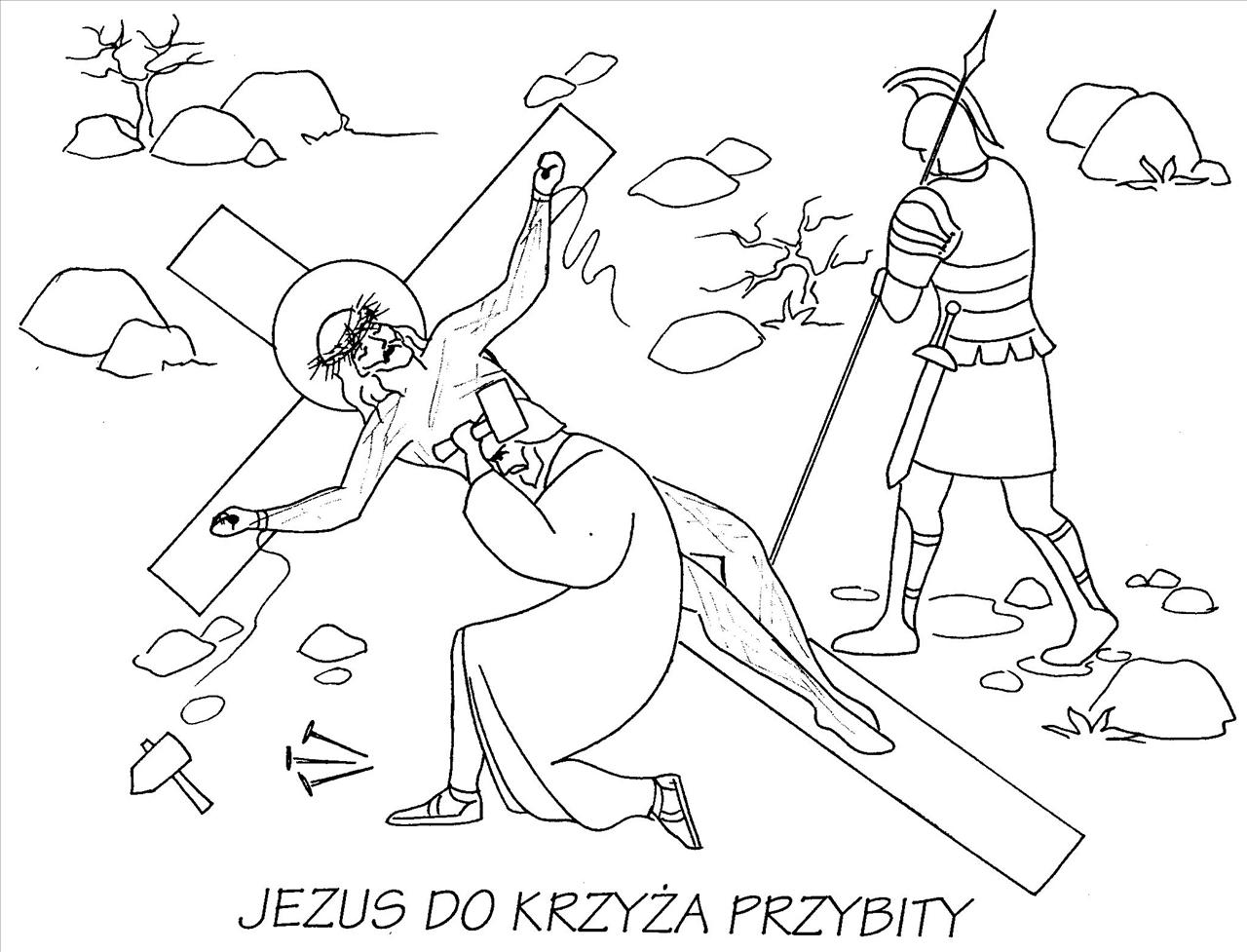 